ConnectED 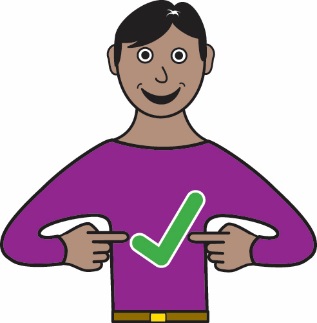 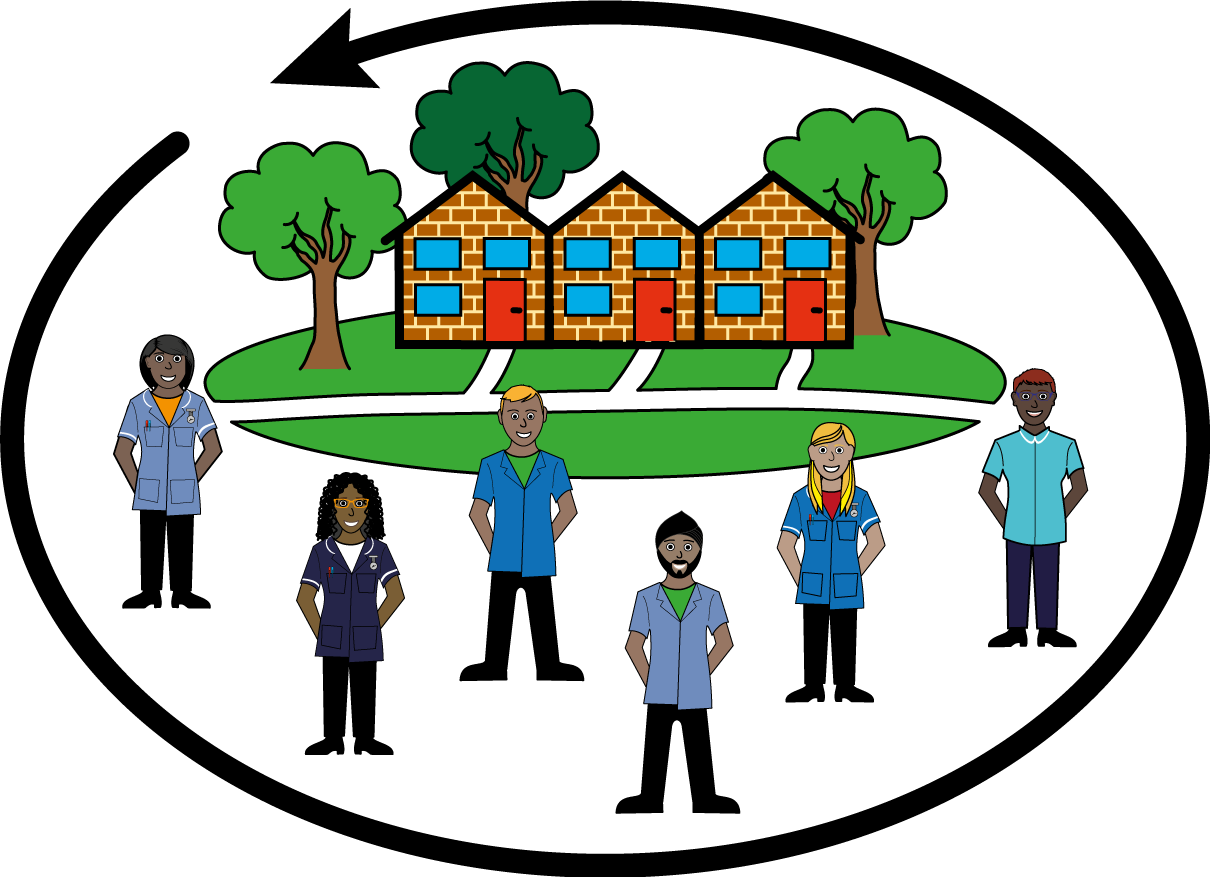 Have you received a service from Adult Social Care?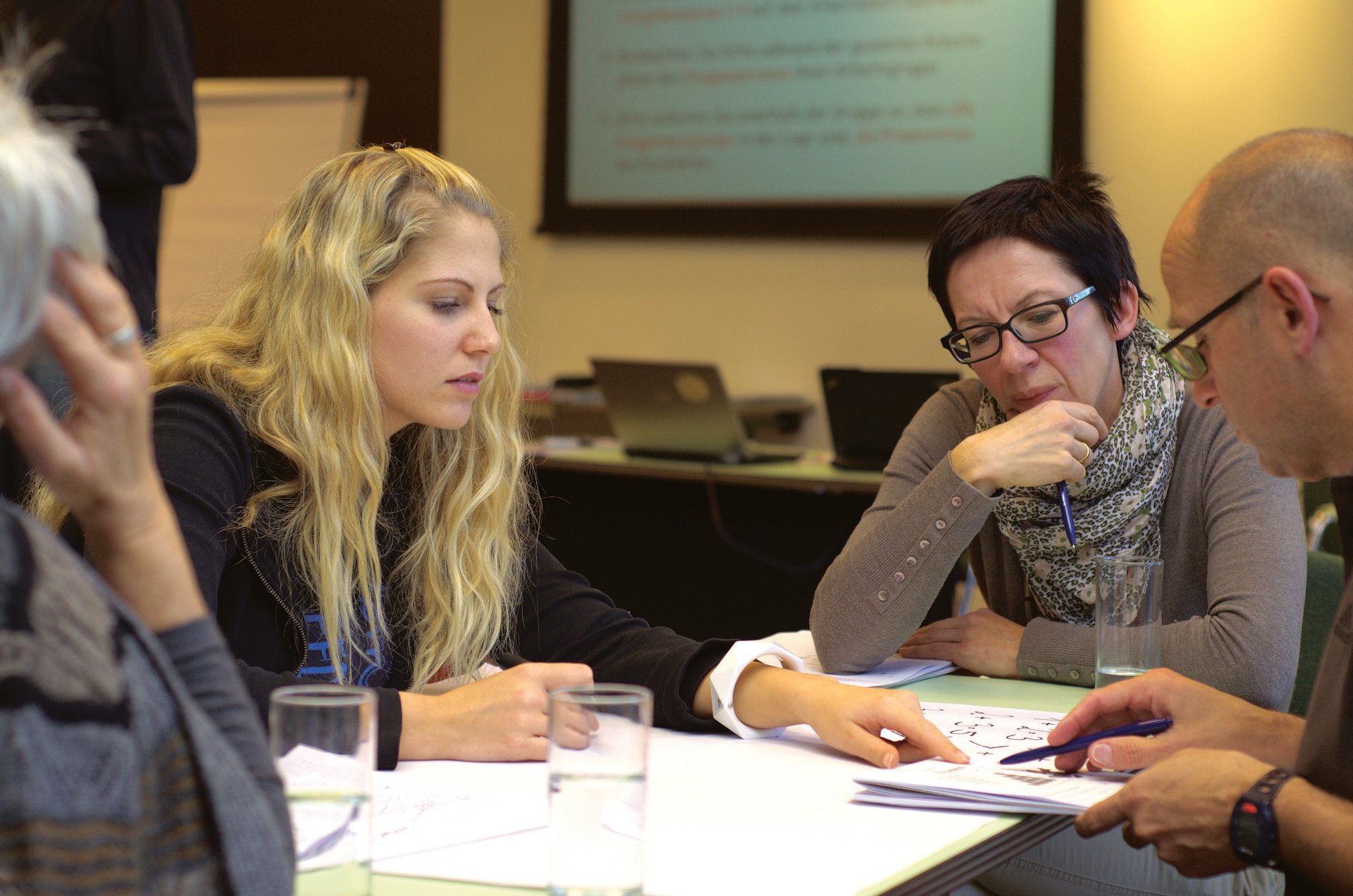 Could you help decision makers make better decisions?ConnectED Then get involved in ConnectED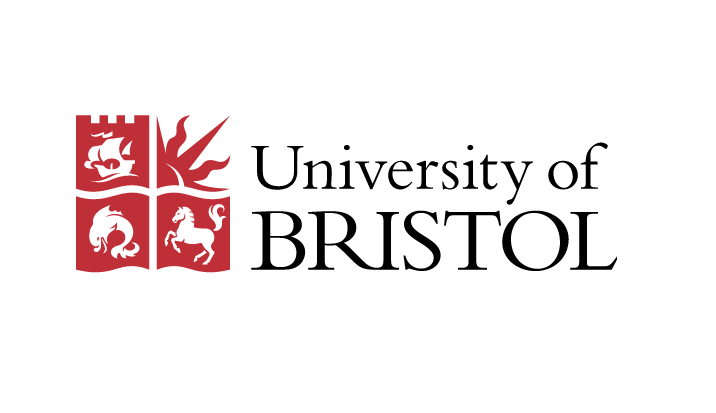 ConnectED is a research project about adult social care. It is led by the University of Bristol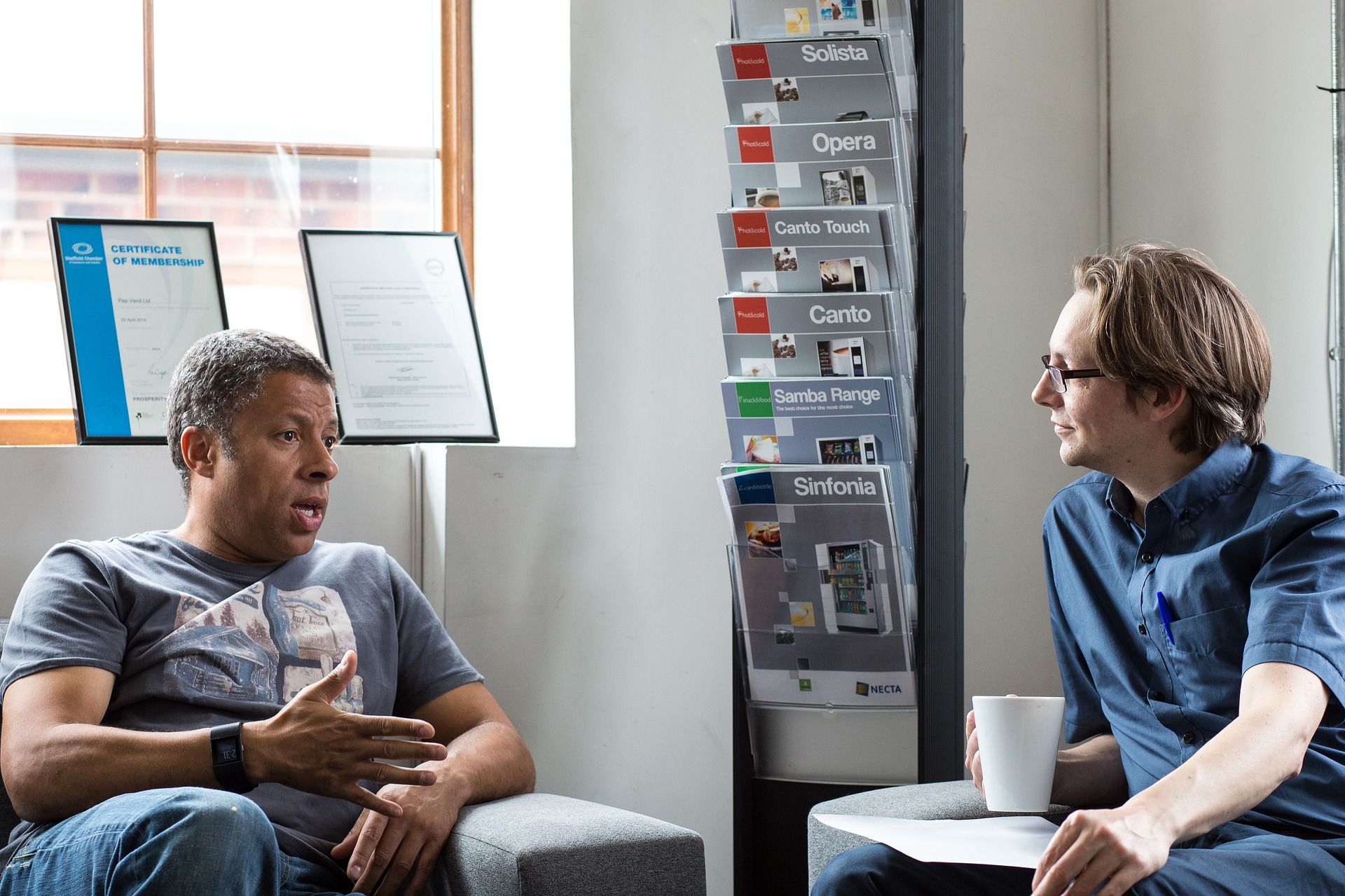 We will have researchers in adult social care agencies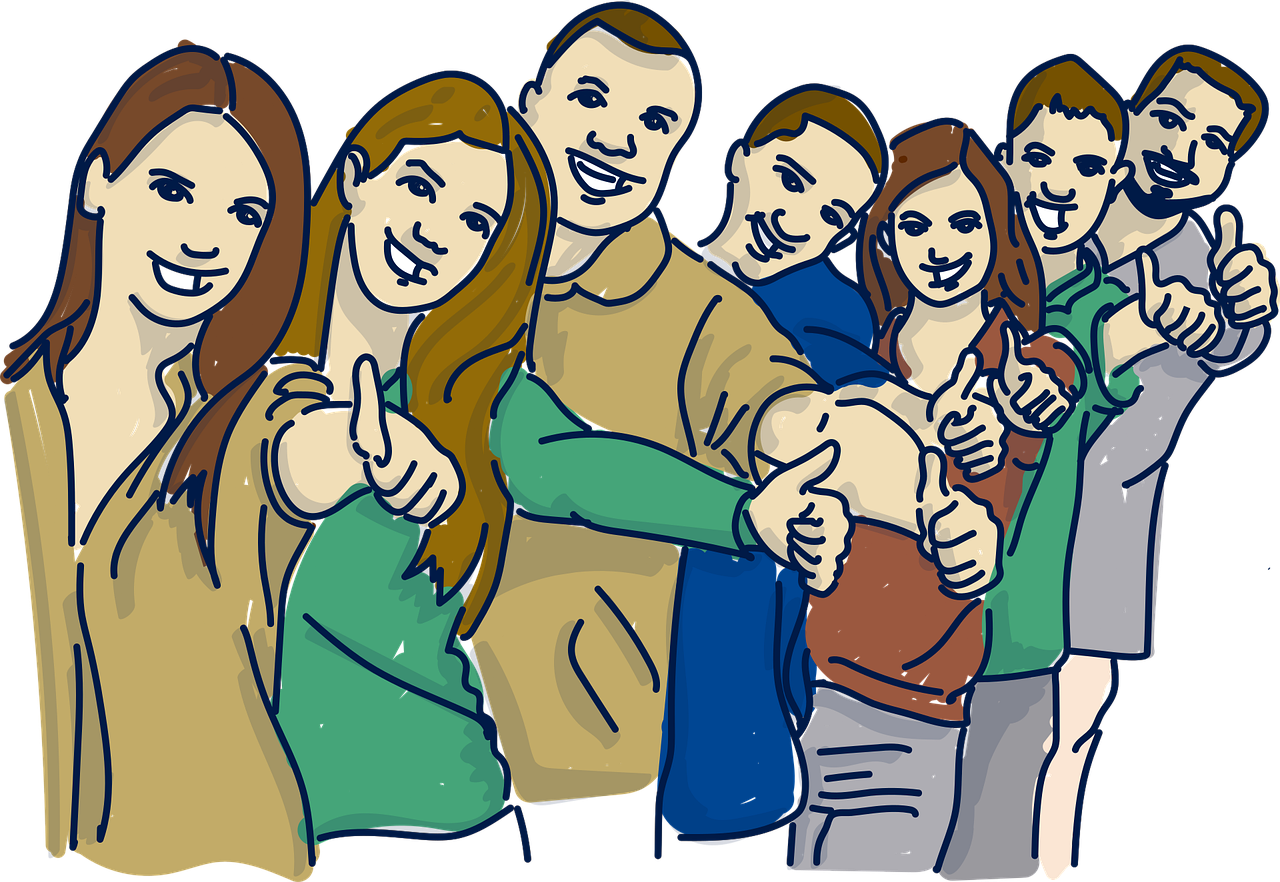 We also need people to join a Service User and Carer Advisory Group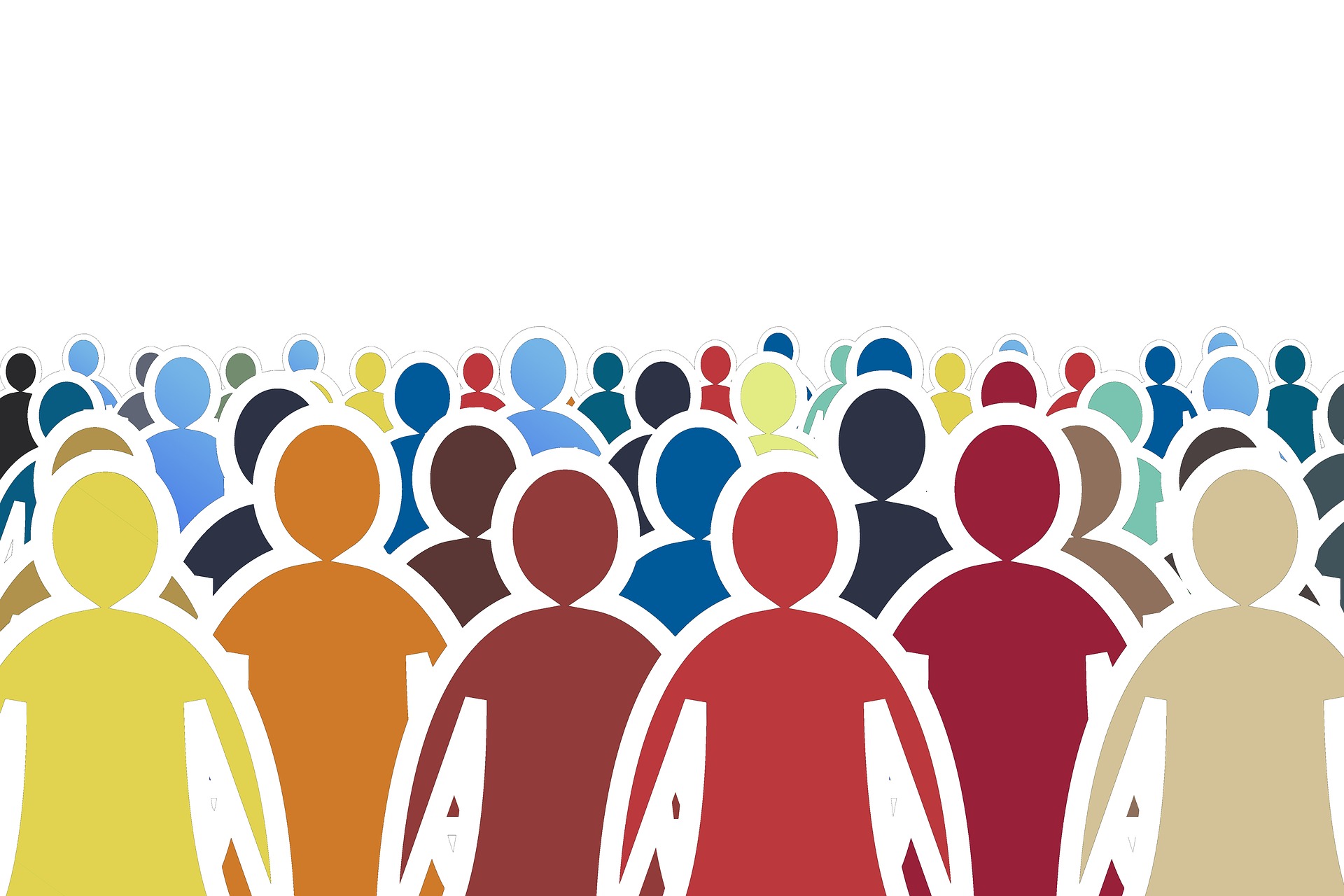 And also people to join an Experts by Experience panel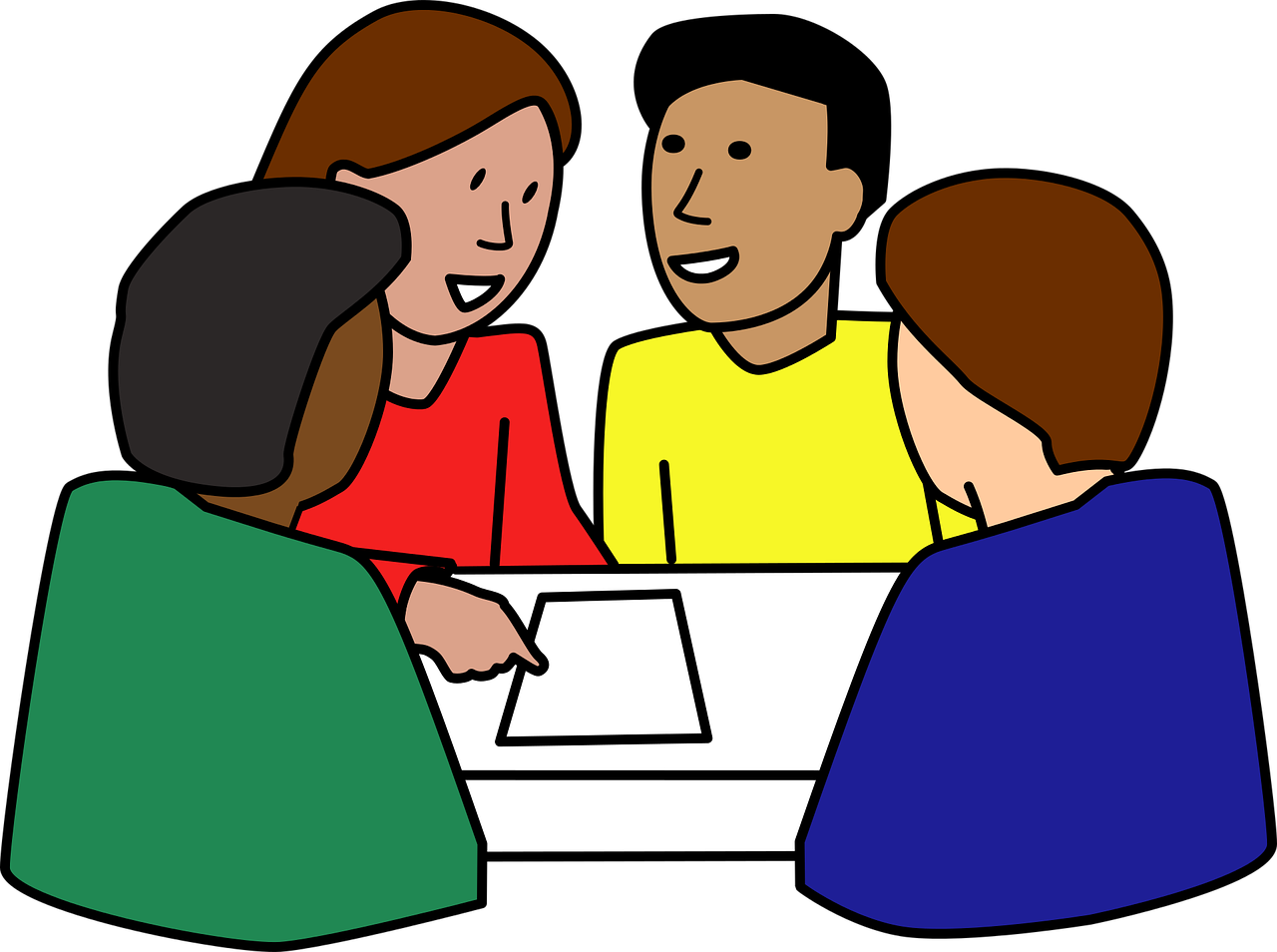 You will take part in meetings to talk about the project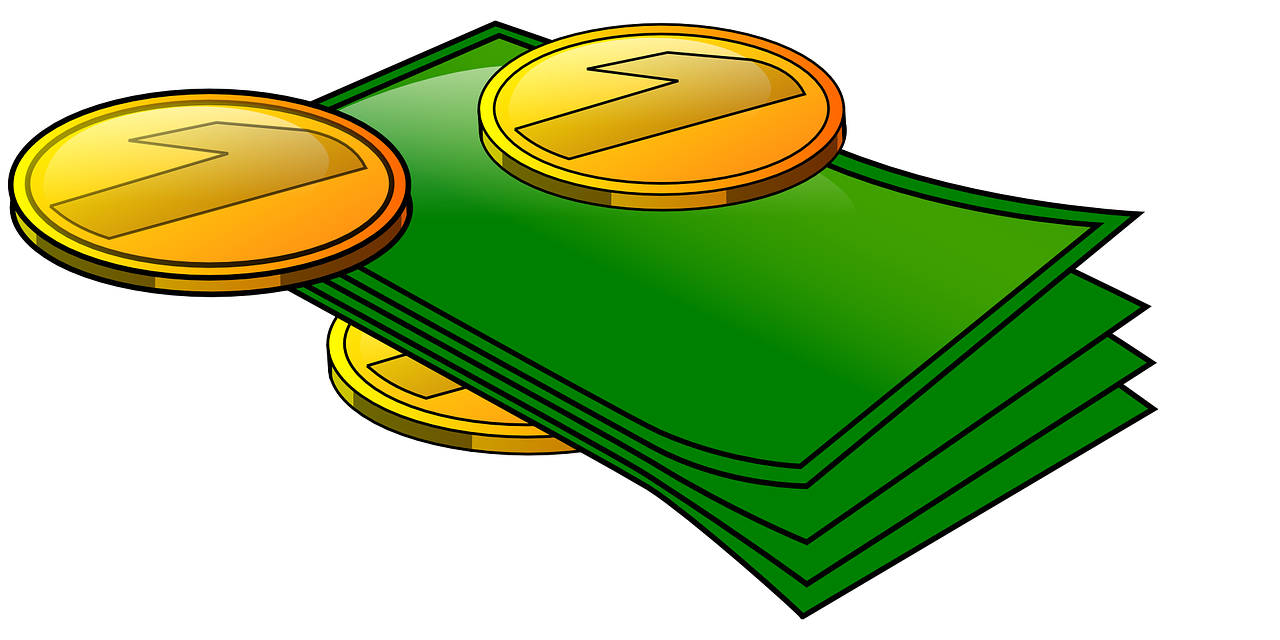 We will pay you for taking part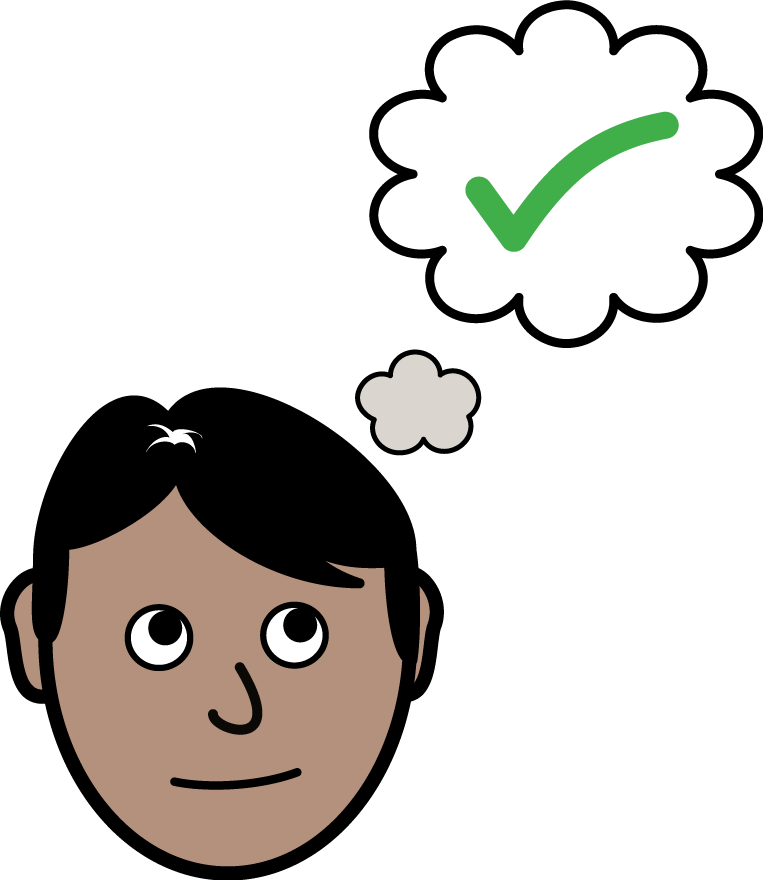 If you are interested, we would like to hear from you jon.symonds@bristol.ac.uk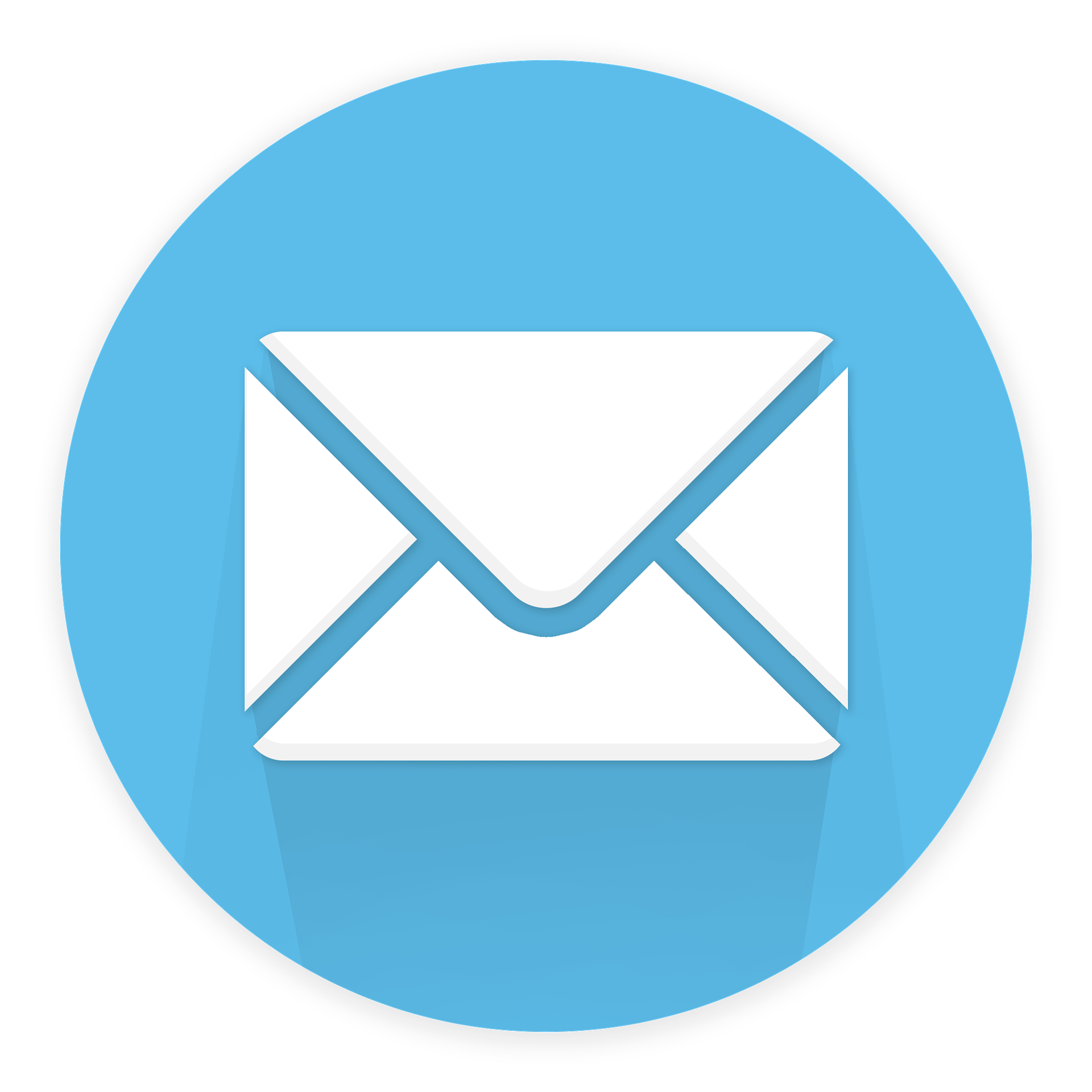 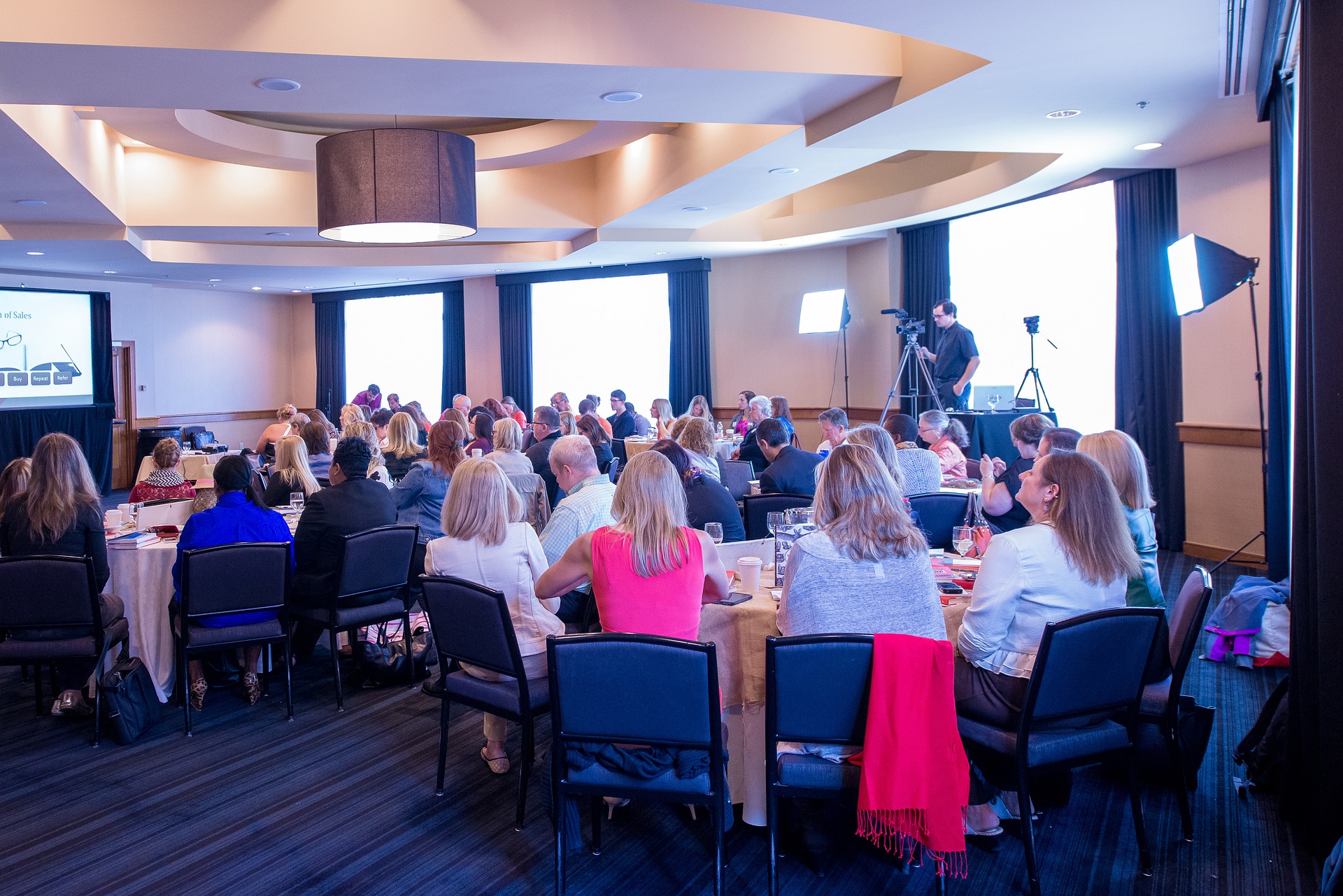 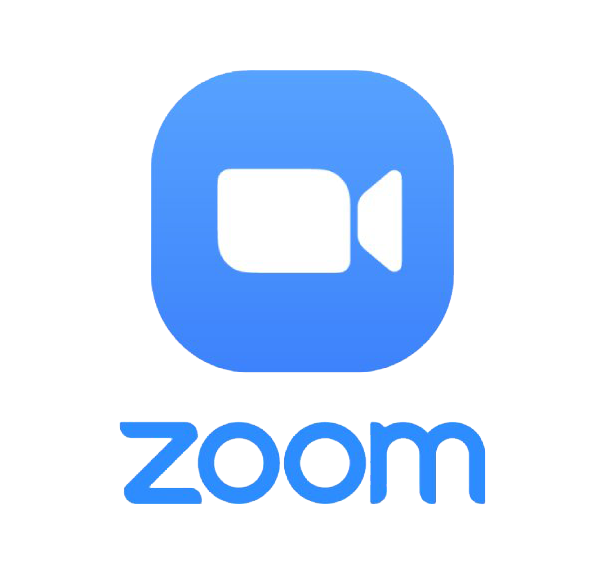 Come to a meetingOn Zoom – At the university - 